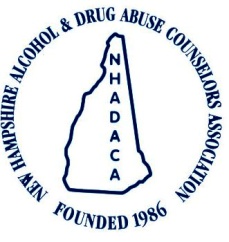 The NH Training Institute on Addictive disordersPresents:Introduction to the NH Prevention Systemwith Jessica Blais, MSW, CPS1 HOUR WEBINAR TRAININGPRESENTATION: In this one-hour webinar Jessica will explore the history, present and future of NH’s Prevention System. Since NH received the Substance Abuse and Mental Health Administration’s Strategic Prevention Framework funding in 2006 our state’s prevention system has been in constant motion. Jessica will clearly identify the partners, structures, and funding streams that help to make the system function and continue to grow. If you are new to prevention and would like to gain insight on some basic prevention terminology and concepts please visit the NH Center for Excellence’s “What is Substance Abuse Prevention? An Introduction to Concepts and Terms” Prior to joining us for this webinar. The link to this information is: http://www.nhcenterforexcellence.org/images/preventionwebinar/player.html. PRESENTER: Jessica Blais, MSW, CPS is an expert in the field of Substance Abuse Prevention. Her work includes managing federal grants and contracts for the Prevention Services Unit at the Bureau of Drug and Alcohol Services in NH’s Department of Health and Human Services. She earned her Master’s in Social Work with a focus on Community and Systems Change and is currently a Certified Prevention Specialist in compliance with the standards of the International Certification &Reciprocity Consortium. She has worked in public health on federal grants addressing chronic disease management in the primary care setting and substance abuse prevention. The shift from client centered to systems level work came after working as a family therapist in the NH Foster Care System. To help these families Jessica saw the need for a broader systems approach. Her work is not limited to systems level efforts but expands to higher education. Jessica is an instructor at the Lakes Region Community College and teaches policy and intro level human services courses. She has also provided Bachelor and Masters Interns supervision in the community setting. LADC/MLADC Categories of Competence: 13 FEE & Online Contact Hours: All participants that would like a certificate worth 1 online continuing education unit are required to view the webinar and complete & pass the quiz that is posted above. After completing the quiz, NHADACA members receive a certificate for free and non-members receive a certificate for a $15 fee. A certificate will be emailed to you within 21 business days after the quiz is submitted (with a passing grade), and payment is received.